Evaluatievragenlijst kandidaat-veiligheidsconsulentTOELICHTING – Lees dit eerstDe evaluatievragenlijst is bedoeld om op te sturen naar de Vlaamse Toezichtcommissie. Deze zogenaamde "toezichthoudende overheid" zal dan de kandidatuur beoordelen. De Vlaamse Toezichtcommissie beoordeelt kandidaat-veiligheidsconsulenten voor iedere (Vlaamse) instantie die een authentieke gegevensbron beheert die persoonsgegevens bevat, iedere (Vlaamse) instantie die elektronische persoonsgegevens ontvangt of uitwisselt, en iedere entiteit die overeenkomstig artikel 4, § 3, aangewezen is en persoonsgegevens verwerkt, wijst een veiligheidsconsulent aan. De Vlaamse Regering bepaalt de opdrachten en de manier van aanwijzing van die veiligheidsconsulenten (zie decreet van 18 juli 2008 betreffende het elektronische bestuurlijke gegevensverkeer).Met de vragenlijst kan de Vlaamse Toezichtcommissie inschatten of de kandidaat voldoet aan alle voorwaarden om als veiligheidsconsulent benoemd te worden. De Vlaamse Toezichtcommissie kan de kandidaat als volgt beoordelen:aanvaard zonder meer;aanvaard, maar met aanbevelingen, bijvoorbeeld "de kandidaat zou best een extra opleiding over netwerkbeveiliging volgen";aanvaard, maar onder voorwaarden, bijvoorbeeld "de kandidaat moet een extra opleiding over netwerkbeveiliging volgen, anders kan hij niet geldig worden aangesteld als veiligheidsconsulent;niet aanvaard (met motivering).Opgelet: elke wijziging moet onmiddellijk worden gemeld aan de bevoegde toezichthoudende overheid/overheden. Bij vervanging van een veiligheidsconsulent moet dit eveneens gemeld worden én moet de kandidaat-vervanger tegelijk ook een evaluatievragenlijst indienen.We raden u aan de vragenlijst in te vullen met de toelichtende nota erbij.Klik hier om de vragenlijst te openen.Aan welke voorwaarden moet een veiligheidsconsulent voldoen?Een veiligheidsconsulent kan binnen een organisatie werken en eventueel de functie van veiligheidsconsulent met andere taken combineren. Evengoed kan de veiligheidsconsulent extern zijn. In beide gevallen moet deze persoon echter onafhankelijk zijn functie kunnen uitoefenen en rechtstreeks rapporteren aan de algemene directie, het directiecomité of de personen belast met de dagelijkse leiding van de organisatie.Ter wille van de objectiviteit mag een veiligheidsconsulent zijn functie nooit combineren met een andere functie die de informatiebeveiliging in het gedrang kan brengen. Dan geeft de toezichthoudende overheid steeds een negatief advies. Bijvoorbeeld: een medewerker van de ICT-afdeling kan de functie van veiligheidsconsulent niet uitoefenen voor zijn eigen organisatie, tenzij er schriftelijke garanties worden geboden inzake de onafhankelijkheid van de kandidaat-veiligheidsconsulent.Kortom, de veiligheidsconsulent:mag geen functies uitoefenen die onverenigbaar zijn met zijn opdracht (waarbij het principe wordt toegepast dat een persoon niet tegelijk controleur en gecontroleerde mag zijn);moet objectief en onpartijdig zijn in het uitvoeren en beoordelen van analyses met bijhorende rapportering;moet voldoende gevormd zijn om de functie uit te oefenen;moet genoeg tijd hebben om beveiligingsopdrachten uit te voeren.EvaluatievragenlijstRubrieken met een * zijn verplicht in te vullen!Pagina 1Aanvragende instelling verantwoordelijk voor de verwerking*De aanvragende instelling verantwoordelijk voor de verwerking is de instantie die de doelen en de middelen bepaalt voor de verwerking van persoonsgegevens. Concreet is dit dus de organisatie voor wie de veiligheidsconsulent intern of extern zal werken.Vul de naam en het officieel adres van de aanvragende instelling in en indien van toepassing:vul de officiële afkorting in;vul het ondernemingsnummer en eventueel ook het nummer van de vestigingseenheid in. Deze nummers kunt u terugvinden in de Kruispuntbank voor Ondernemingen: http://kbopub.economie.fgov.be/kbopub/zoekwoordenform.html?lang=nl.
Het ondernemingsnummer vult u in zonder "BE" en zonder de nul (of twee) die het eigenlijke nummer voorafgaat. Indien de aanvragende instelling geen ondernemingsnummer heeft, kunt u "123.456.789" invullen;vul het RIZIV-nummer in (enkel voor instellingen actief in de gezondheidssector).Bij "aantal medewerkers" geeft u het aantal FTE's of voltijdsequivalenten op, zonder getallen na de komma.Verantwoordelijke dagelijks bestuur*De verantwoordelijke dagelijks bestuur is de persoon verantwoordelijk voor de dagelijkse leiding van de instelling.Vermeld de volgende contactgegevens van de verantwoordelijke dagelijks bestuur: de aanspreektitel (de heer of mevrouw), naam en voornaam, contactadres, telefoon, e-mail en taal. Bij "taal" gaat het om de taal om contact op te nemen met de verantwoordelijke dagelijks bestuur (NL, FR, DE of EN).Als de kandidaat-veiligheidsconsulent al een goedkeuring heeft gekregen van een andere toezichthoudende overheid (het Sectoraal comité van de Sociale Zekerheid en van de Gezondheid (een van beide afdelingen) of een ander sectoraal comité binnen de Privacycommissie), vink dan 'ja' aan. In dat geval hoeft u enkel pagina 1 en 2 van de evaluatievragenlijst in te vullen, tenzij het profiel van deze veiligheidsconsulent intussen gewijzigd is. Dan geeft u de wijzigingen aan op pagina 3 en 4 waar van toepassing.Pagina 2Veiligheidsconsulent*Vermeld de volgende contactgegevens van de veiligheidsconsulent: de aanspreektitel (de heer of mevrouw), naam en voornaam, contactadres, telefoon (vast en gsm), e-mail en taal. Bij "taal" gaat het om de taal om contact op te nemen met de veiligheidsconsulent (NL, FR, DE of EN).Het rijksregisternummer vult u enkel in als de aanvragende instelling werkt met gegevens van de Kruispuntbank van de Sociale Zekerheid en/of het eHealth-platform.Vul de functie van de rechtstreeks hiërarchisch verantwoordelijke binnen de aanvragende instelling in.Het aantal uren dat de veiligheidsconsulent aan zijn opdracht besteedt, komt overeen met het aantal uren dat besteed wordt aan het werk van veiligheidsconsulent binnen of voor de aanvragende instelling. Dit aantal kan niet groter zijn dan 40. Neemt het werk van de veiligheidsconsulent 3,5 uur per week in beslag, geef dan 3.5 in (met punt i.p.v. komma).Handtekeningen*Voor u de vragenlijst ondertekent gaat u best eerst na of alles ingevuld is. Dit kunt u makkelijk zien door in de werkbalk bovenaan te klikken op "Highlight existing fields". Alle invulvelden worden dan grijs gemarkeerd, en de verplicht in te vullen velden rood omrand.Pagina's 3 en 4 vult u niet in als de kandidaat-veiligheidsconsulent reeds een goedkeuring heeft van een andere toezichthoudende overheid (het Sectoraal comité van de Sociale Zekerheid en van de Gezondheid (een van beide afdelingen) of een ander sectoraal comité binnen de Privacycommissie). Indien het profiel van deze veiligheidsconsulent intussen gewijzigd is, geeft u de wijzigingen aan op pagina’s 3 en 4 waar van toepassing. Als het om een nieuwe kandidaat-veiligheidsconsulent gaat, moet u pagina’s 3 en 4 wel invullen en nadien pas ondertekenen.Een elektronische handtekening plaatsenOm een elektronische handtekening te plaatsen, sluit u uw eID-lezer aan op uw computer en klikt u op het rode pijltje linksboven in het daartoe bestemde vakje. Volg dan de onderstaande procedure:Indien uw handtekening niet herkend wordt door uw computer:in het veld "Sign as" kiest u de optie "New ID";vink aan "a device connected to this computer";kies de optie met "signature" uit de lijst en volg dan de stappen hieronder.Indien uw handtekening reeds herkend wordt door uw computerin het veld "Sign as" kiest u de optie met "signature" uit de lijst;zorg ervoor dat uw eID correct in de lezer geplaatst is en druk op "Sign";vervolgens vraagt een pop-upvenster u om de vragenlijst op te slaan op uw computer. Kies een locatie waar u hem gemakkelijk terugvindt en sla op met een specifieke naam, bv. evaluatievragenlijst_signed;in onderstaand venster klikt u op "OK";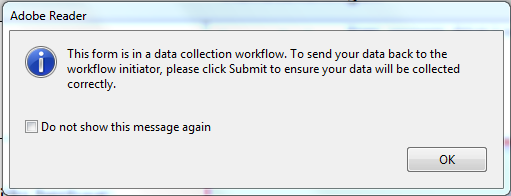 geef uw pincode in om te bevestigen;vergeet de tweede handtekening niet. Als de tweede ondertekenaar zijn handtekening plaatst vanaf een andere computer, kunt u het ondertekende bestand via e-mail naar deze persoon opsturen. Na het openen van het bestand herhaalt de tweede ondertekenaar bovenstaande procedure tot en met het ingeven van de pincode.Opgelet: zodra de eerste handtekening is ingevuld, kunt u de vragenlijst niet meer wijzigen.Pagina 3Inlichtingen in geval van eventuele deeltijdse uitoefening van de functieEnkel in te vullen indien de kandidaat-veiligheidsconsulent binnen de aanvragende instelling nog andere functies uitoefent.Curriculum vitae van de kandidaat*Het curriculum vitae van de kandidaat-veiligheidsconsulent bestaat uit de volgende in te vullen rubrieken:onderwijstraject,loopbaan,huidige door de kandidaat-veiligheidsconsulent uitgeoefende functies of mandaten buiten de aanvragende instelling,kennis.Onderwijstraject: basis- en voortgezette opleidingen*Vul hier alle soorten opleidingen in die de kandidaat-veiligheidsconsulent gevolgd heeft. Of het nu gaat om een basisopleiding of een voortgezette opleiding, alle opleidingen die eventueel kunnen bijdragen aan het uitoefenen van de functie van veiligheidsconsulent zijn relevant.Vermeld per opleiding de volgende gegevens: naam van de onderwijsinstelling, periode van de opleiding ("van jaar XXXX– tot jaar XXXX") en een beknopte omschrijving van de opleiding. Als een opleiding slechts een aantal maanden geduurd heeft, kunt u dit specificeren in het veld "omschrijving van de opleiding".Pagina 4Loopbaan*Vul hier alle functies in die de kandidaat tot nog toe uitgeoefend heeft.Vermeld per functie de volgende gegevens: de functieomschrijving, het startjaar en eventueel het jaar van beëindiging van de functie en het aandeel van de functie dat te maken heeft met informatiebeveiliging (uitgedrukt in een percentage). Indien de kandidaat slechts een aantal maanden een bepaalde functie heeft uitgeoefend, kunt u dit ook in het veld "aandeel" opgeven.Huidige door de kandidaat uitgeoefende functies/mandaten buiten de aanvragende instellingEnkel in te vullen indien de kandidaat-veiligheidsconsulent nog andere functies uitoefent of mandaten opneemt buiten de aanvragende instelling.De kandidaat-veiligheidsconsulent die aangesteld zal worden als externe medewerker van de aanvragende instelling vermeldt hier eveneens de naam van de andere organisatie(s) waarvoor hij werkzaam is.Vanaf pagina 5Kennis*Vul enkel aan voor de domeinen waar u kennis over hebt. Bijkomende toelichting kunt u steeds in rubriek E. kwijt.Per kennisdomein kunt u aangeven op welk niveau uw theoretische en praktische kennis zich bevindt. Mogelijke niveaus zijn: 0 = geen enkele kennis, 1 = beperkte kennis, 2 = goede kennis, 3 = uitstekende kennis.Vul eveneens per kennisdomein een toelichting in van het kennisniveau. Als toelichting kunt u een van de volgende mogelijkheden vermelden: diploma, aanvullende cursus(sen), seminarie, professionele vorming en autodidactische vorming.Vragenlijst doorsturenPer post opsturenDruk de ingevulde vragenlijst af en stuur hem terug naar de Vlaamse Toezichtcommissie – Boudewijnlaan 30 bus 47, 1000 Brussel.Elektronisch versturenWanneer u de vragenlijst volledig ingevuld en ondertekend hebt, mag u niet vergeten hem ook door te sturen. Klik daarvoor op "Submit Form" rechtsboven in de werkbalk.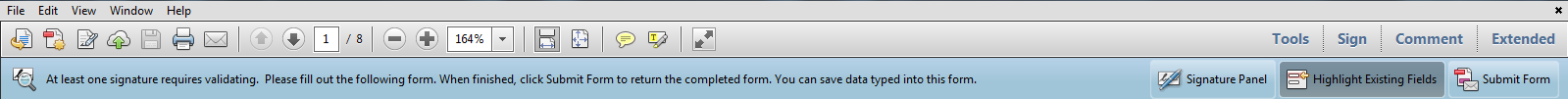 